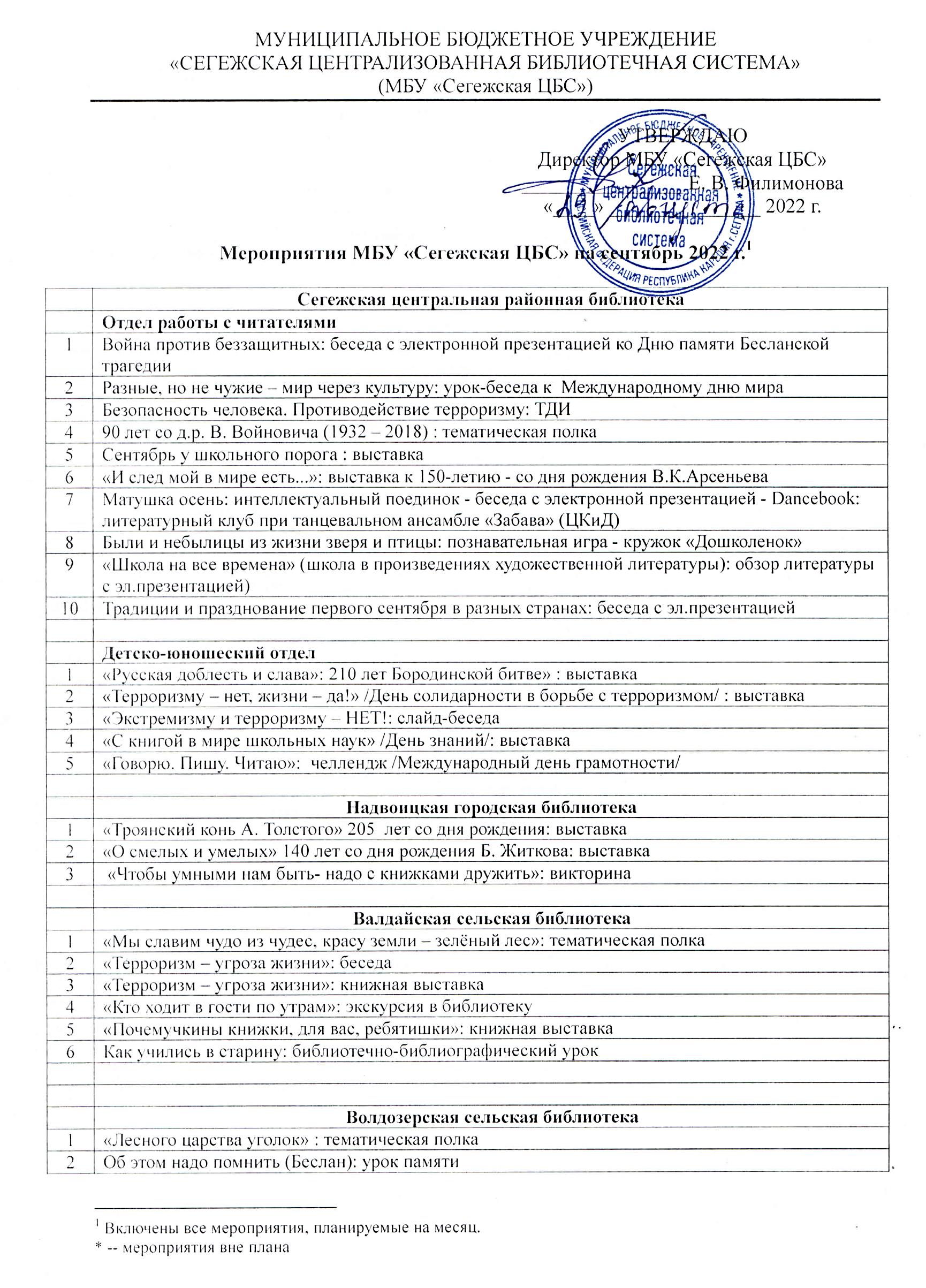 25.07.2022                                                                        В. Р. Созина зав. отделом прогнозирования и развития                                                                                                                            Сегежской ЦРБ      8-963-740-01-953«Страна литературных героев»: выставка4Школьный звонок всех позвал на урок: утренник5Литературно-юбилейный календарь: выставка /А. Адамович, А. Толстой, Г. Шпаликов, О. Генри, С. Кинг/6«За страницами школьных учебников»: выставка7Книжкин дом. Книжкин адрес: библиотечный урокИдельская сельская библиотекаОтпускОленийская сельская библиотека1Терроризм в современном мире: профилактическая беседа, посвященная Дню солидарности в борьбе с терроризмом2Свет знаний /ко Дню знаний: выставкаПоповпорожская сельская библиотека1Готовим вкусно: рецепты из даров леса и огорода: выставка2Здравствуй осень!: громкие чтения стихов, составление рассказов об осени3Книги-юбиляры-2022: выставкаПертозерская сельская библиотека1Цикл к Дням воинской славы: Недаром помнит вся Россия… / к 210-летию Бородинского сражения (1812)/: тематическая полка2По страницам литературного календаря 9. Поэты и писатели юбиляры сентября/ А.К.Толстой, В. Арсеньев, О. Фокина, М. Сервантеса : тематическая полка3Поэты и писатели юбиляры сентября: тематическая полка4Мы за чаем не скучаем, жизнь с улыбкой вспоминаем  : литературно-музыкально вечерЧтобы вспомнить какими мы были, загляните в наш фотоальбом / история поселка в фотографиях: фотовыставка (п. Пертозеро (к 65-летию)Полгинская сельская библиотека1Времена года на празднике дня рождения2Флора и фауна Карелии: книжная выставка3Что надо знать пенсионеру: книжная выставка4Варим, солим, маринуем: книжная выставкаЧернопорожская сельская библиотека1«День памяти жертв блокады Ленинграда»: час истории2«День памяти жертв блокады Ленинграда»: стенд3«Знать правила дорожного движения, как таблицу умножения» : стенд4«Алкоголь и подросток»: час здоровья5«Не допустим мы пожара»: беседа6«Краски осени»: выставка детского рисунка7«Природа и фантазии»: выставка детского творчества8«Урожай собираем и на зиму запасаем»: час информации9«Ваш виртуальный мир» День Интернета: час информации10«Вместе против террора»: фотовыставка11Урок памяти «Эхо Бесланской трагедии» День солидарности в борьбе с терроризмом12«День знаний - 1 сентября» : беседа13Цикл «Книга-юбиляр»  185 лет – Лермонтов М.Ю. «Смерть поэта», «Бородино» (1837): выставка